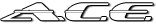 On the Road Price Includes:*12 Months Road Fund Licence and 1st Registration Fee*Delivery from Manufacturer*12 Month Warranty as Standard*2017 Ford F53 Chassis Super Duty with New 6 Speed Automatic Transmission*2017 6.8ltr V10 Triton Engine with 320hp and 460lb Ft Torque*All UK Supplied ACE Units Are Fully Approved To Department of Transport Regulations & Can Be Driven on a Standard Pre-1997 Driving Licence under 7.5tUK FEATURESBird's Eye™ WindowBetter Homes and Gardens® RV Fabric CollectionLeatherette FurnitureDenver Mattress® BedsEasy to Drive                                                                                                                          Cummins Onan® RV QG 4000 Gas Generator22” HD LCD TV in living area (32” 30.1) with FreeviewCockpit overhead mega bunkMEGA Storage™ CompartmentPet-Link™ Multi-Purpose Tie-DownRubber Tread Entry Steps with Utility Storage & Mudroom™ CompartmentPOPULAR OPTIONS INCLUDING FITTINGOyster® 85cm Satellite Dish		                £2,541.07Maxview® Satellite Dome                                  	£1,535.59150W Solar Panel			                   £704.00Cobra Alarm 	(Model # CAT A1)	                  	   £683.00Smart Track Cat 6 Tracker		                   £414.00230ltr Prins AutoGas Conversion (V10)	                £3,840.00 Tow Bar w/Electrics	                                        from  £218.00Spare Tyre Package inc Bracket                   	   £999.00Aero Vent (roof)                                                          	     £96.60 Exterior BBQ Point				   £273.002 Year Warranty Exclusive to Signature  		£1,750.00Kenwood RV Stereo with Sat Nav                      from £978.00Motorhome Route Restrictions/Dangers built in DAB Digital Radio  Bluetooth CapabilityCamping POI Database3-Year European Map UpdateSignature Motorhomes Limited I Cannock Road I Westcroft I Wolverhampton I WV10 8QU I Tel: 01902 725 394 Company Reg: 6295959		VAT: 913235256All Signature Motorhomes come complete with UK spec 240volt mains conversion to comply with BS 7671, 12-volt light conversion, and UK registration, On the Road Charges. All motorhomes are direct from the manufacture with Full UK warranty by ourselves. Signature Motorhomes may make changes without any notice to models specification, floor plans, colours, pricing, or to discontinue any model. 02/10/2015ModelPrice Ex-VATVAT @ 20%Price Inc. VAT27.2£98,380.00£19,676.00£118,056.00 OTR29.2£98,380.00£19,676.00£118,056.00 OTR29.3£98,380.00£19,676.00£118,056.00 OTR30.1£98,380.00£19,676.00£118,056.00 OTR30.3£98,380.00£19,676.00£118,056.00 OTR30.2 BUNK£101,547.00£20,309.00          £121,856.00 OTR